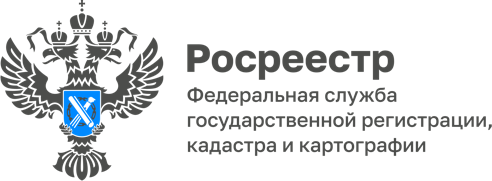 ПРЕСС-РЕЛИЗ27.03.2023Вопрос-ответ Государственная регистрация арестов на основании судебных актов и постановлений судебных приставов-исполнителей о наложении ареста на имущество должника. Вопрос задает жительница с. Первомайское Мария Н.: «Хочу купить дом в селе соседнего района, но есть подозрение, что там не все чисто по документам. Как не нарваться, к примеру, на арестованное имущество?»На вопрос отвечает Нечаева Марина Викторовна, заместитель начальника  Межмуниципального Новоалтайского отдела Управления Росреестра по Алтайскому краю:Понятие «арест имущества» предполагает, что теперь собственник не может распоряжаться определенным имуществом по своему усмотрению, т.е. не может продать, подарить, обменять и т.д.Важно отметить, что согласно российскому законодательству наложить арест на имущество или вынести решение о запрете на совершение сделок с ним могут судебные органы, судебные приставы-исполнители, налоговые органы, а также уполномоченные лица правоохранительных органов в рамках уголовного преследования. Уполномоченные лица Росреестра по поступившим решениям вышеназванных органов проводят государственную регистрацию ограничений арестов (запретов), вносят записи в Единый государственный реестр недвижимости (ЕГРН) о невозможности распоряжения имуществом самим правообладателем и/или невозможности осуществлять определенные регистрационные действия органу регистрации прав. Таким образом, проведение сделок с таким имуществом становится невозможно.Обратите внимание, перед совершением сделки с недвижимостью, важно запросить Выписку из ЕГРН о характеристиках объекта. 